Do finále informační soutěže IT-SLOT postoupilo top 50 žáků z ČeskaPRAHA, 22. LISTOPADU 2022 – Celorepubliková soutěž IT-SLOT pro žáky 8. a 9. tříd zná své finalisty. Prvního kola 13. ročníku soutěže, která testuje znalosti dětí z informatiky, matematiky a logiky, se zúčastnilo rekordních 8284 školáků napříč Českem. O vítězi se rozhodne mezi padesátkou nejlepších ve finále 14. prosince na půdě organizátora soutěže v Soukromé střední škole výpočetní techniky v Praze.Ve finálovém klání bude mít své zástupce 42 škol z dvanácti krajů. Maximálního počtu tří finalistů se podařilo dosáhnout pouze ZŠ Třeboň. Šest dalších škol může do finále vyslat dva reprezentanty, kteří v 1. kole skončili mezi 50 nejlepšími řešiteli. „Účast více žáků ve finále soutěže, u některých škol i opakovaná, je skvělá vizitka tamních pedagogů matematiky a informatiky. Obecně se v poslední době míní, že děti ztrácí schopnost logicky myslet a nalézat vlastní řešení, což potvrzovaly i výsledky předchozích ročníků soutěže IT-SLOT. Letošní 1. kolo soutěže ale naznačuje, že trend se obrací. Hned pět žáků prošlo testem s 25 otázkami bez zaváhání a k postupu mezi nejlepší padesátku bylo třeba alespoň 22 správných odpovědí v časovém limitu pod 23,5 minuty. Soutěžící s výsledky, které by v posledních pěti letech bez problémů na finále stačily, letos neuspěli, úroveň se hodně zvedla,“ popsal Martin Vodička, ředitel Soukromé střední školy výpočetní techniky (SSŠVT), která soutěž každoročně pořádá.Šňůra soutěží se nepřerušila ani během koronakrize a chuť škol zapojit se stále stoupá. „První kolo soutěže probíhá vždy v on-line formě. Test obsahuje úlohy, které prověřují znalosti z oboru ICT a které každý rok vymýšlíme v souladu s vývojem ICT ve společnosti. V těch si je většina soutěžících jistá. Horší výsledky mívají děti už tradičně ve slovních úlohách a v prostorové představivosti, jejichž principy zůstávají v zásadě každý rok stejné,“ poukázal Martin Vodička. Už loni organizátoři evidovali rekordní počet bezmála pěti tisíc účastníků, letos učitelé do 1. kola soutěže registrovali ještě o 67 procent žáků víc. „Důvodem vysokého nárůstu soutěžících může být kromě silných populačních ročníků také fakt, že se školy v pandemii naučily lépe fungovat v on-line prostředí a využívat různé druhy neformální výuky, které žáky motivují k práci a bývají vítaným zpestřením. Prezenční finálová účast je pak velká událost, kam žáky doprovází jejich učitelé i ze vzdálených regionů. Hned po skončení testu následuje vyhodnocení a slavnostní vyhlášení vítězů,“ popsal Martin Vodička.Finále soutěže IT-SLOT proběhne 14. prosince v učebnách Soukromé střední školy výpočetní techniky na pražském Proseku. Na všech padesát finalistů čekají menší dary a pro nejlepší řešitele i jejich školy jsou připraveny hodnotné ceny. Ve hře budou vysoce kvalitní tablety, bezdrátová sluchátka, notebooky a LCD obrazovky.Tabulka škol s finalisty 13. ročníku soutěže IT-SLOT podle krajů- zvýrazněné školy měly své finalisty také v minulém ročníkuKONTAKT PRO MÉDIA:Mgr. Eliška Crkovská_mediální konzultant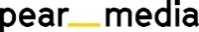 +420 605 218 549, eliska@pearmedia.cz , pearmedia.czSOUKROMÁ STŘEDNÍ ŠKOLA VÝPOČETNÍ TECHNIKY, www.sssvt.czSoukromá střední škola výpočetní techniky (SSŠVT) se od svého založení v roce 1994 specializuje na výuku maturitních oborů zaměřených na informační technologie. Zároveň je také spolutvůrcem těchto oborů. V současné době škola nabízí studentům tři specializace: grafické systémy a tvorbu webových stránek, správu počítačových sítí, programování a databázové systémy. Kvalita pedagogického sboru složeného z fundovaných profesionálů a moderní vybavení školy se každý rok promítá do téměř stoprocentní úspěšnosti absolventů při přijímacích zkouškách na VŠ. Mimo to se studenti uplatňují v širokém spektru zaměstnání spojených s využitím výpočetní techniky a informačních technologií. SSŠVT je členem Sdružení soukromých škol ČMS.KrajŠkolaPočet finalistůJihočeský krajZŠ Dukelská Strakonice2Jihočeský krajZŠ Třeboň Na Sadech 3753Jihomoravský krajCyrilometodějská církevní základní škola, Brno1Jihomoravský krajZákladní škola a Mateřská škola Brno1Jihomoravský krajZákladní škola a mateřská škola Brno, Křídlovická 30b1Jihomoravský krajZákladní škola a mateřská škola, Mikulčice1Jihomoravský krajZákladní škola Rousínov, okres Vyškov1Jihomoravský krajZákladní škola, Brno, Novolíšeňská 101Jihomoravský krajZŠ a MŠ Brankovice1Karlovarský krajZákladní škola JIH, Mariánské Lázně, Komenského 4592Královéhradecký krajZŠ V. Hejny, Červený Kostelec1Liberecký krajZŠ Antonína Bratršovského, Jablonec nad Nisou1Liberecký krajZákladní škola, Liberec, Oblačná 101/151Liberecký krajZákladní škola, Česká Lípa, Partyzánská 10531Olomoucký krajZákladní škola a mateřská škola Hranice, Šromotovo1Pardubický krajPolabiny - Pardubice1Pardubický krajZákladní škola Litomyšl, Zámecká 4961Pardubický krajZákladní škola Pardubice, nábřeží Závodu míru 19511Pardubický krajZŠ Pardubice, Josefa Ressla2Plzeňský kraj15. základní škola Plzeň, Terezie Brzkové 33-351Plzeňský kraj21. základní škola Plzeň, Slovanská alej 131Plzeňský krajZákladní škola Nýrsko, Školní ulice2PrahaZákladní škola Litvínovská 6002PrahaZákladní škola Nad Vodovodem, Praha 1011PrahaZákladní škola Písnická v Praze 121PrahaZákladní škola, Praha 4, Mendelova 5501PrahaZŠ a MŠ Červený vrch1PrahaZŠ Burešova, Praha 82PrahaZŠ s RVJ, Fakultní škola PedF UK, Kladská 1, Praha 21PrahaZŠ Dr. E. Beneše, Praha - Čakovice1Středočeský krajZákladní škola 28. října Neratovice1Středočeský krajZákladní škola Velvary1Středočeský krajZákladní škola, Kladno, Amálská 25111Středočeský krajZŠ Dobřichovice1Středočeský krajZŠ Kamenice1Středočeský krajZŠ Luštěnice, okres Mladá Boleslav1Středočeský krajZŠ Moskevská 2929, Kladno1Ústecký krajZákladní škola a Mateřská škola Kostomlaty pod Milešovkou1Ústecký krajZákladní škola Louny, Přemyslovců 22091Ústecký krajZákladní škola Žatec, Komenského alej 749, okres Louny1Ústecký krajZŠ s RVMPP Buzulucká 392, Teplice1Zlínský krajZákladní škola Uherský Ostroh1